Humpty Dumpty Puppet Making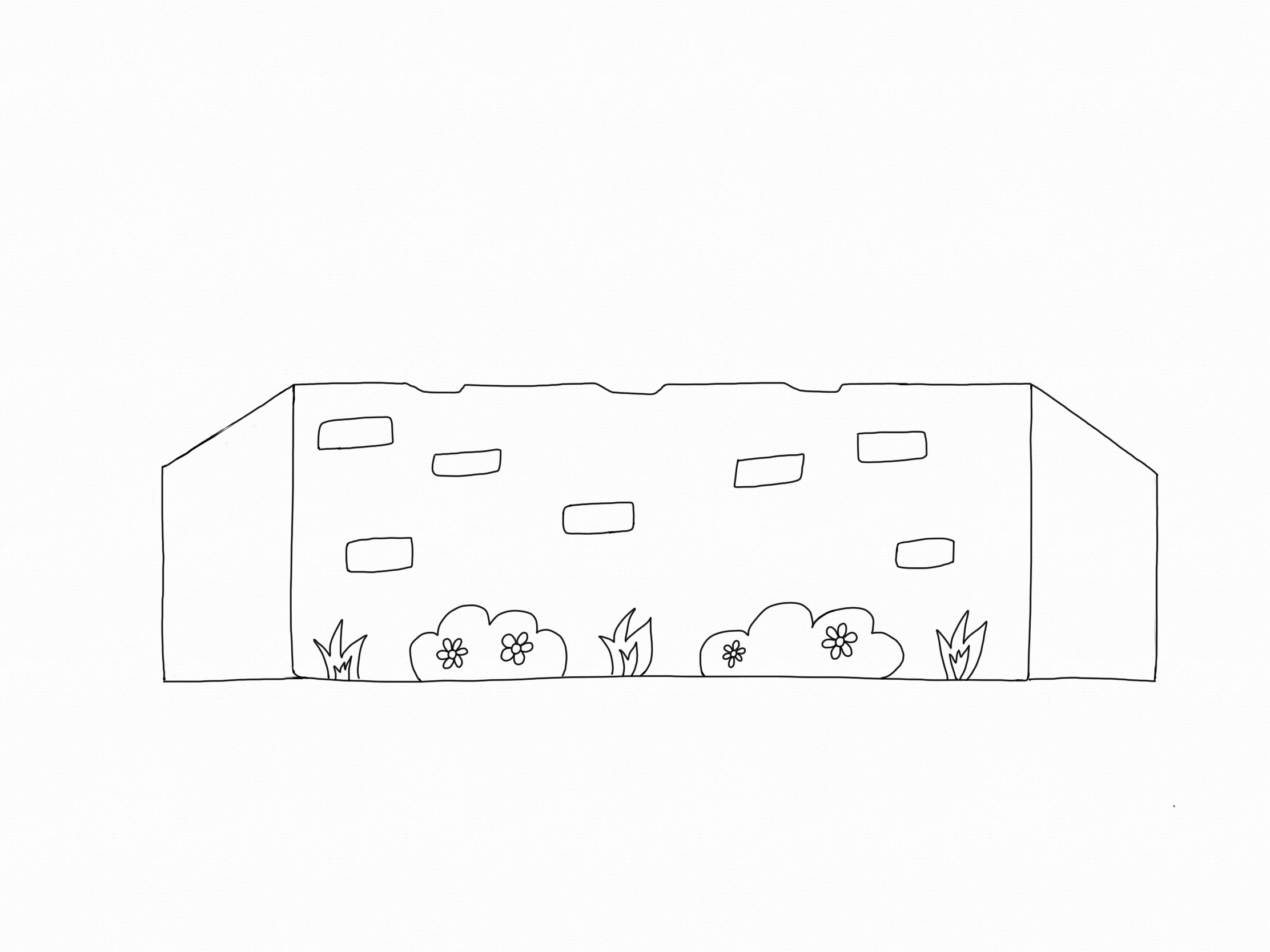 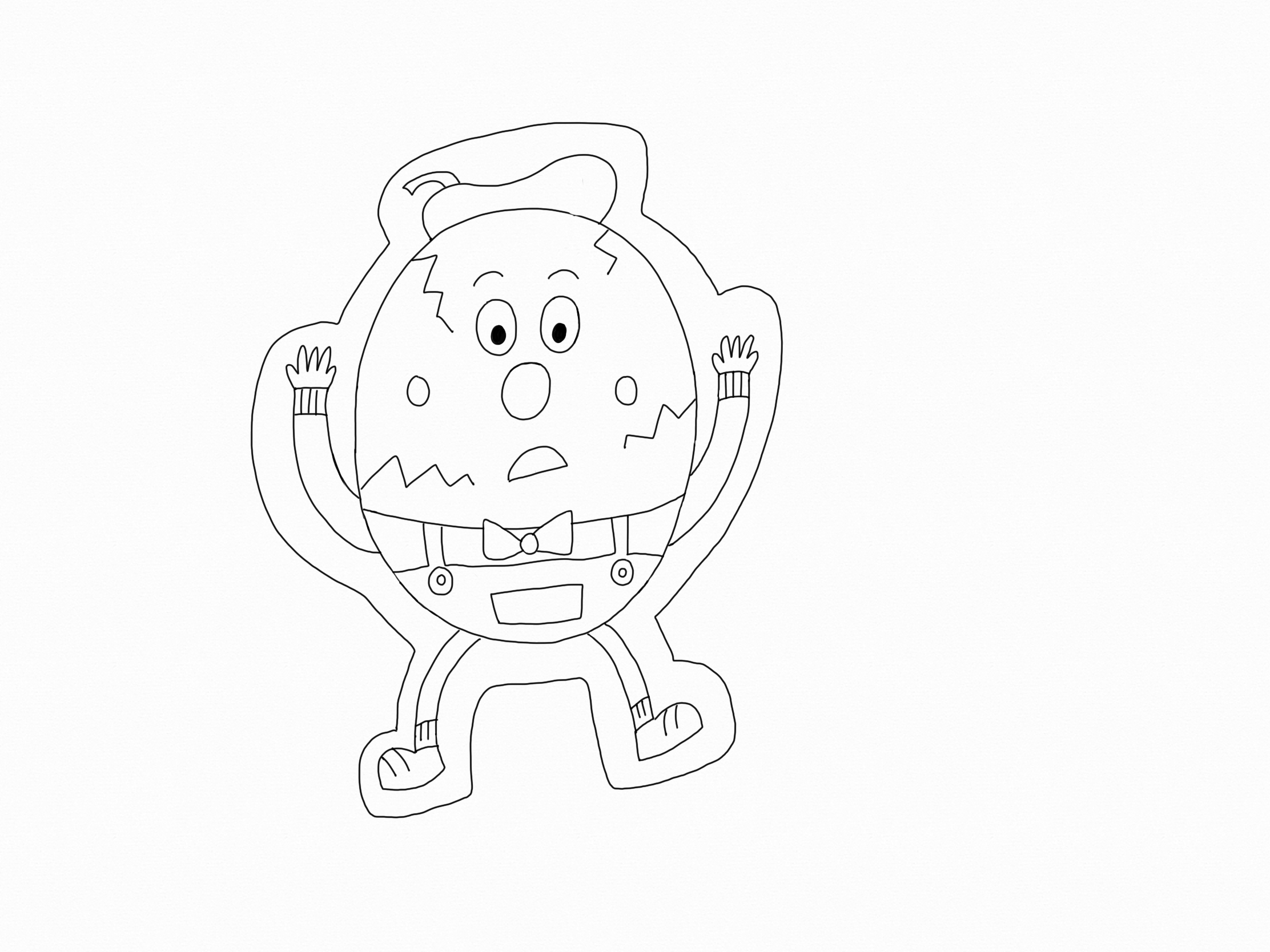 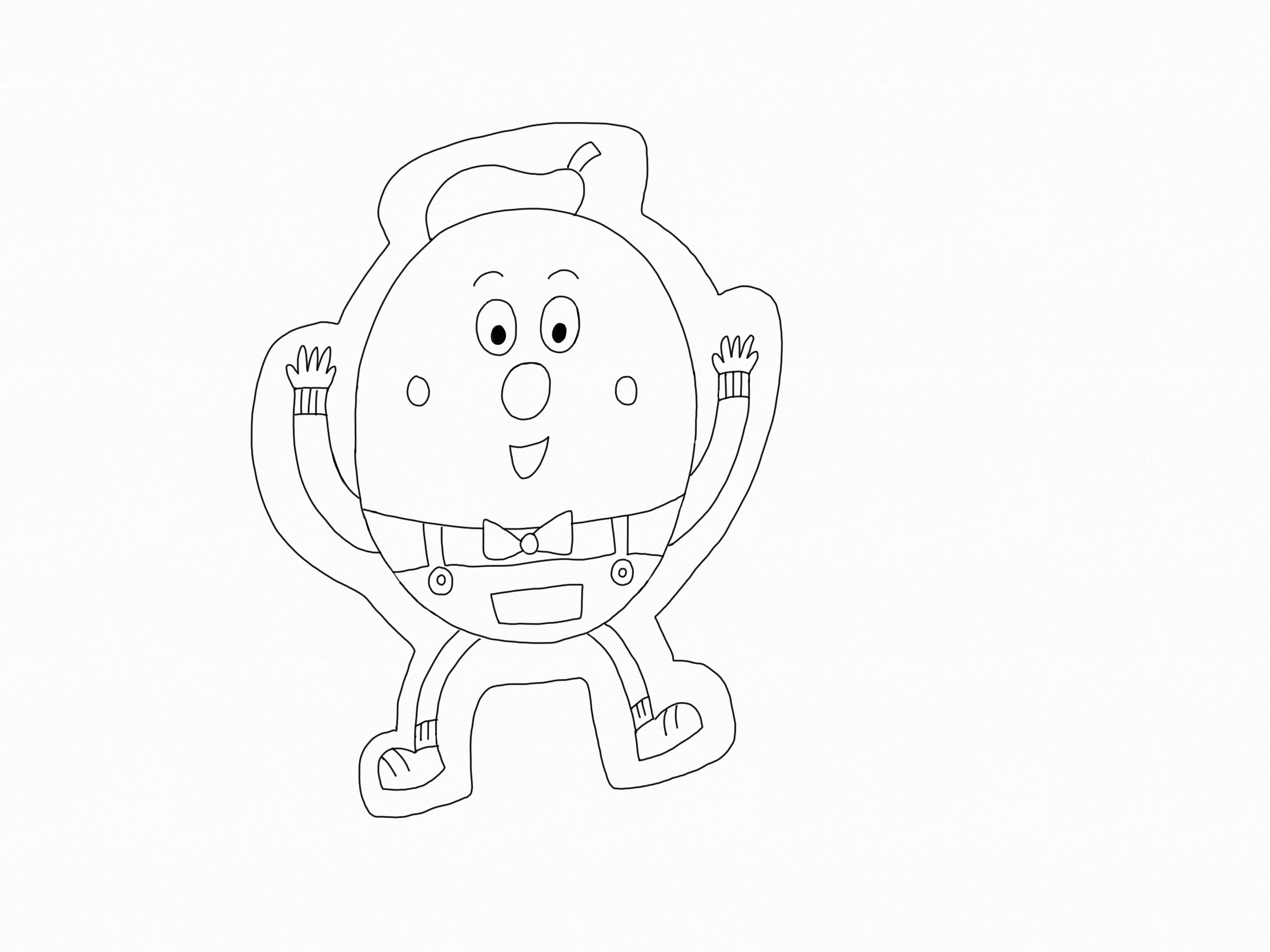 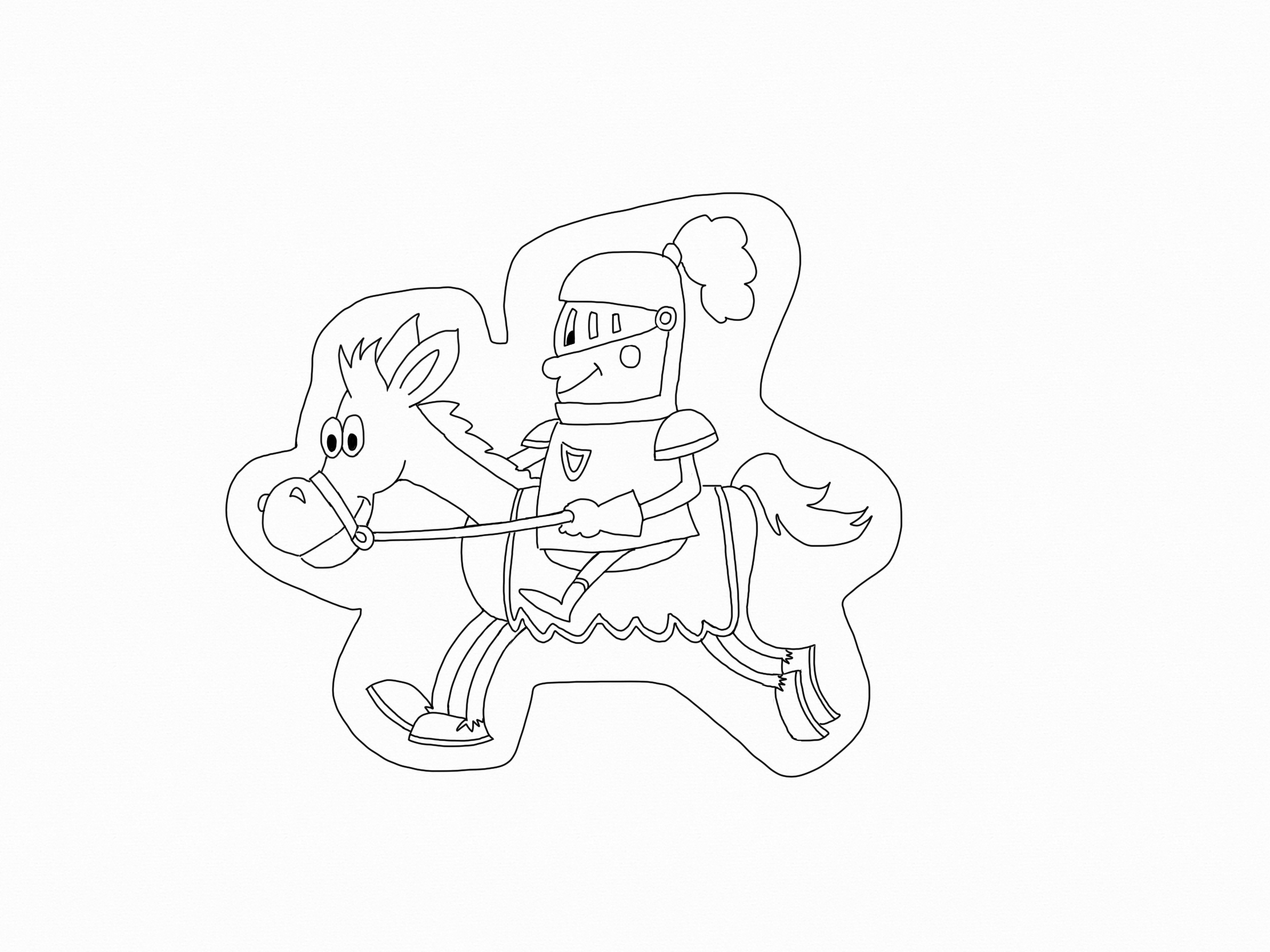 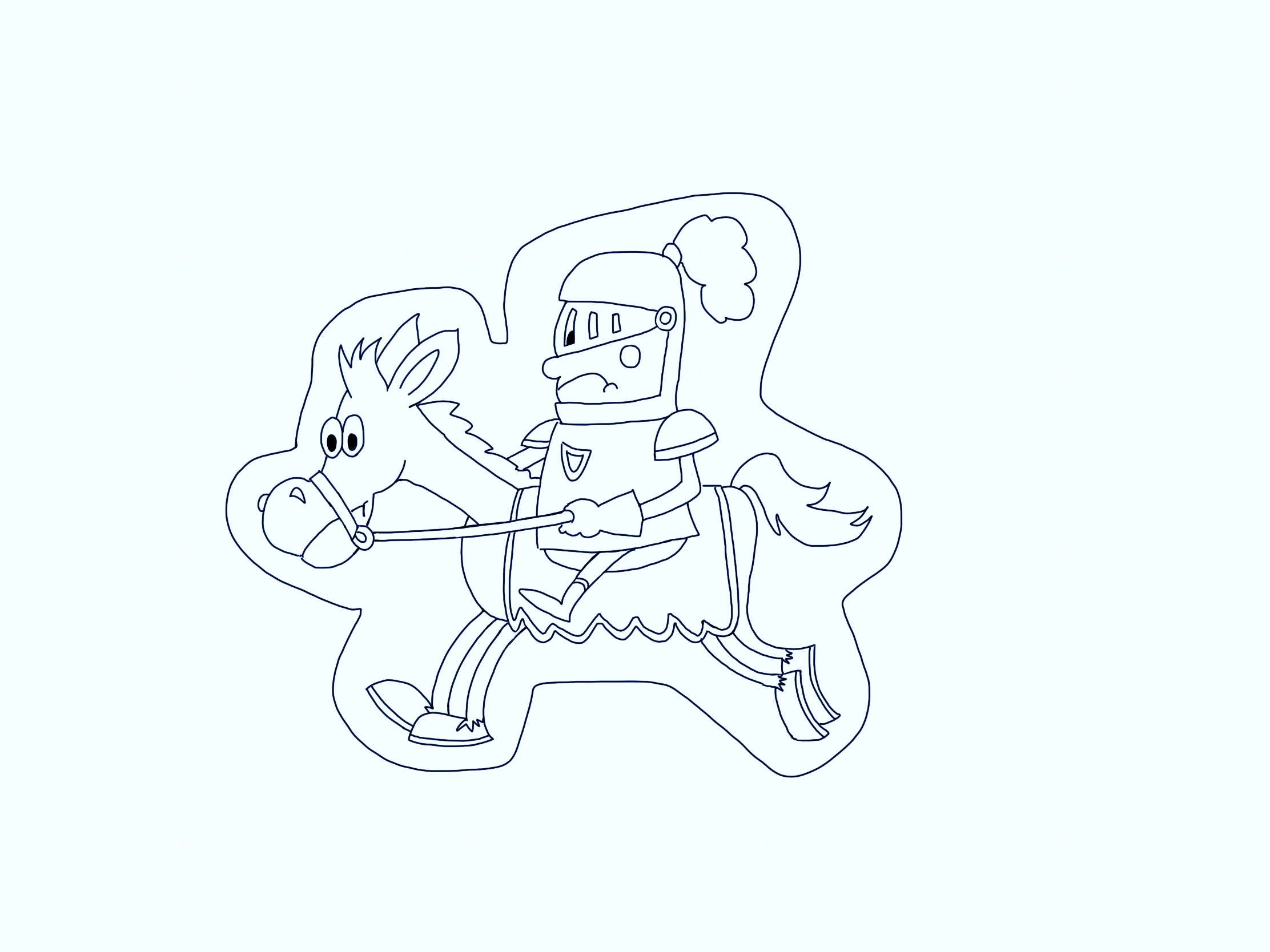 